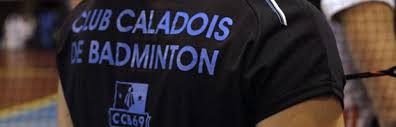 Je soussigné Madame, Monsieur…………………………………………………………………… responsable légal de ……………………….………………………………………. souhaite inscrire mon fils (ma fille) au stage de badminton organisé par le Club de Badminton de Villefranche (CCB69) le :                                                             Tarif joueurs CCB                Tarif joueurs extérieurs     Le Lundi 30 octobre                   	 15 €                                20 €   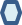  Le Mardi 31 octobre              	    	 15 €                                20 €  Lundi 30 et Mardi 31 octobre               25€                                 35€Information sur le joueurNOM : ………………………………………….  PRENOM :………………………………. DATE DE NAISSANCE : …………………………...  ADRESSE : …………………………………………………………………………………………………. ……………………………………………………………………………………………………………………TELEPHONE (en cas d’urgence): ………………………            EMAIL : ………………………………………..  CLUB : ………………...    J’autorise, l’encadrant (Yann Moal) à prendre toutes les dispositions qu’il jugera nécessaires en cas d’incident ou accident, y compris l’hospitalisation de mon enfant. Signature : Ce bulletin d’inscription est à retourner, complété et accompagné du règlement à :Olivier Mialane, 22 rue des catalpas, 69400 GleizéOu bien par mail à l’adresse suivante : jeunes.ccb69@gmail.com